Date de publication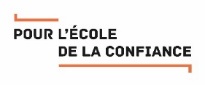 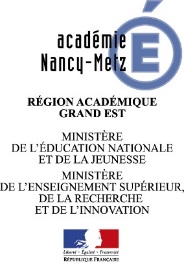 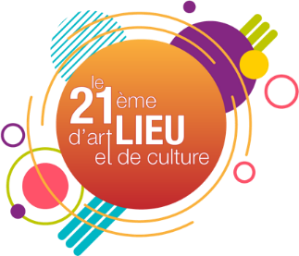 Introduction, notamment lorsque le 21ème LAC invite un artiste.Pense à partager ta production au ce.21emelac@ac-nancy-metz.frTitre de l’œuvre, Prénom Nom, date Texte de présentation de l’œuvre au regard de la thématique de la fiche et/ou du structure culturelle.Source et lien internet vers l’œuvre et la structure culturelle.Titre de l’œuvre, Prénom Nom, date Texte de présentation de l’œuvre au regard de la thématique de la fiche et/ou du structure culturelle.Source et lien internet vers l’œuvre et/ou la structure culturelle.Titre Texte de présentation du contenu de la ressource et/ou autres partenaires (archives, structures scientifiques…)  au regard de la thématique de la fiche.Lien internet vers la ressource et/ou site des partenairesTitre Poème ou extrait de texteÉventuellement : source ou lien internet vers le siteA l’école, …. Texte.(Titre)Texte.